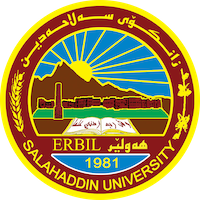 Academic Curriculum Vitae 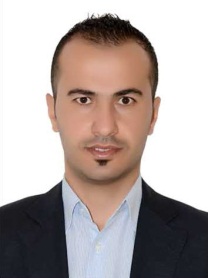 Personal Information: Full Name: HEWA MOHAMMAD ALIAcademic Title: LecturerEmail: (university email): hewa.ali@su.edu.krdMobile: +9647504847007Education:1- B.Sc. – Biology – Salahaddin University–Erbil – Iraq – 20062- M.Sc. – Biology	–  Salahaddin University–Erbil – Iraq – 20143- Ph.D. (student) –  Biology–  Salahaddin University–Erbil –  Iraq –  Employment:1- Reporter - Biology Department (three Year)Qualifications 1- Teaching MethodsTeaching experience:1- Comparative anatomy of chordates2- Zoology3- Histology Research and publicationsINNERVATION OF THE OLFACTORY APPARATUS OF THE BRAHAMINY BLINED SNAKE, RAMPHOTYPHLOPS BRAMINUS (DAUDIN, 1803)-(THE NERVI TERMINALIS, VOMERONASALIS AND OLFACTORIUS) (REPTILIA-SQUAMATA- OPHIDIA- TYPHLOPIDAE)Eye-muscle nerves and ciliary ganglionof Garra tibanica Trewavas, 1941, (Osteichthyes-Cyprinidae) from Sayasid-Taif-KSA.Innervation of the gill region of Garra tibanica Trewavas, 1941 From Taif KSA (Ostiechthyes- Cyprinidae) I-NERVUS GLOSSOPHARYNGEUSAnatomical studies on the cranial nerves of fully formed embryonic stage of Liza ramada (Risso, 1827). I. The eye muscle nerves and the ciliary ganglionAnatomical studies on the cranial nerves of fully formed embryonic stage of Liza ramada (Risso, 1827). II.Nervus FacialisI-NERVUS GLOSSOPHARYNGEUSComparative histomorphological study of the tongue in European starling (Sturnus vulgaris) and Pin-tailed sandgrouse (Pterocles alchata)comparative anatomical histological and electron microscopical studies on the cervical region of the esophagus in some birds with different diet habits.Conferences and courses attendedFunding and academic awards Professional memberships 1- Teacher Union of Kurdistan2- Biology Syndicate of Kurdistan3- Culture and Social Center of KurdistanProfessional Social Network Accounts:https://www.researchgate.net/profile/Hewa-Ali-3?ev=prf_overviewhttps://orcid.org/my-orcid?orcid=0000-0002-8344-3071https://www.linkedin.com/in/hewa-mohammad-010438123/?originalSubdomain=iqhttps://scholar.google.com/citations?hl=en&user=rhz-CA4AAAAJ&sortby=title&view_op=list_works&gmla=AJsN-F5ibNiIe5HhaGIcCrqxC16DJJhG3So42JfXzyLyiGrJ7f_zUTXQn27wmKCEi_cdwoRkRMRASeMb3Yitc6xSXLEqI2qTPIAL1-u_q_AHbuar7egYn4w